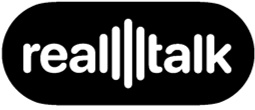 Инструкция по установкепрограммы для ЭВМ «RealTalk»Состав дистрибутиваШаги установкиШаг 1. ПодготовкаПолучить архив с файлами установки.В домашнем каталоге сервера A(терминал) необходимо создать папку realtalk.Распаковать содержимое полученного архива в папку realtalk.Подключиться по SSH к серверу A(терминал), где будут запускаться скрипты установки. Перейти в папку realtalk для инсталляции.Шаг 2.  Настройка settings.ymlВ файл settings.yml для параметров:
REALTALK__YANDEX_API_KEY - https://cloud.yandex.ru/docs/iam/concepts/authorization/api-key 
REALTALK__YANDEX_FOLDER_ID - https://cloud.yandex.ru/docs/resource-manager/operations/folder/get-idREALTALK__STAND_DOMAIN - ХХХ.example.com
необходимо подставить требуемые ключи, которые были получены от поставщика или были заведены самостоятельно.Шаг 3. Проверка доступности серверов.Проверка доступности серверов:Команда bash ping.sh:Успешный вывод показывает, что все серверы отвечают:
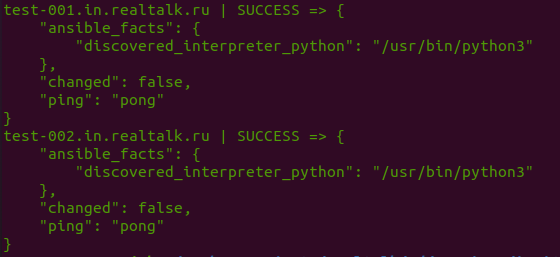 В случае возникновения ошибки вида:
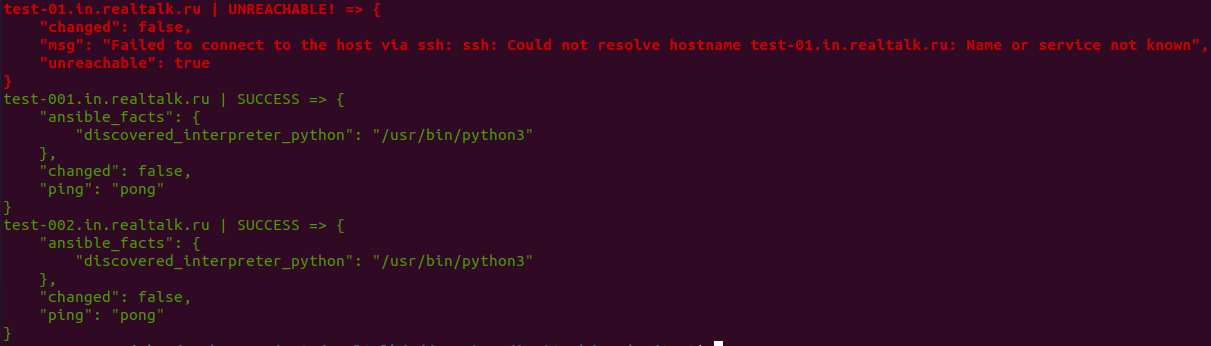 необходимо обратиться в поддержку.Шаг 4. Подготовка системного ПОЗапустить команду bash prepare_infra.sh на сервере А(терминал)в папке realtalk(Шаг 1) В результате работы скрипта будут установлены:Необходимые настройки ОС, AnsibleDockerPortainerTraefikminiopostgresredisПроверка:Если получилось зайти на http://ui-minio.<REALTALK__STAND_DOMAIN> переходить к Шагу 5
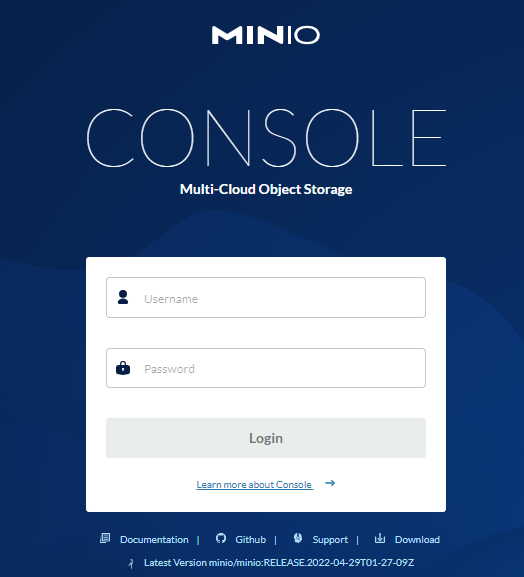 Если зайти не получилось, еще раз запустить команду bash prepare_infra.sh.Шаг 5. Установка сервисов платформыЗапустить команду bash prepare_services.sh на сервере А(терминал)в папке realtalk(Шаг 1)В результате работы скрипта будут установлены:веб интерфейсКонтроллер CPSМенеджер кампанийКонфигуратор запусковРепозиторий диалоговСервис по работе с аудиозаписямиСервисы для работы NLPCервис сбора отчетностиЗайти на UI http://ui-prototype.<REALTALK__STAND_DOMAIN>  и проверить:Если у всех сервисов status = OK, то переходить к Шагу 6
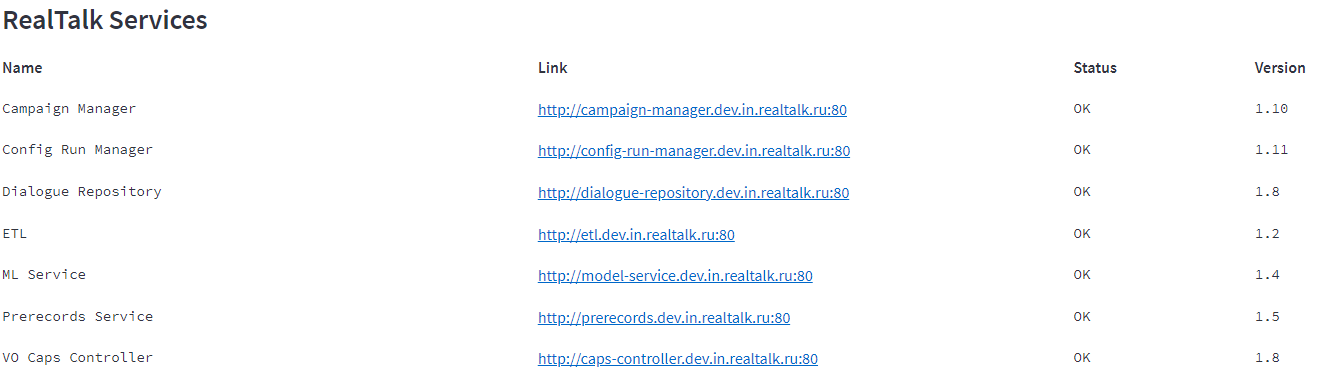 Еcли нет, то запустить команду bash prepare_services.sh ещё раз.Шаг 6. Подготовка серверов для размещения голосовых ботовЗапустить команду bash prepare_bots_nodes.sh на сервере А(терминал)в папке realtalk(Шаг 1) В результате работы скрипта будет осуществлена подготовка серверов для разворачивания голосовых ботовБудет загружен образ сервиса голосовых ботовШаг 7. Подготовка базовой конфигурацииЗапустить команду bash create_demo_configuration.sh на сервере А(терминал)в папке realtalk(Шаг 1):Заводит базовую конфигурацию голосовых ботовГотовит демо проектГотовит ботов для демо проектаГотовит кампанию для демо проектаШаг 8. Проверка установкиПроверка платформы осуществляется в соответствии с документом RealTalk_инструкция_пользователя.НазваниеНазначениеpostgresqlсвободная объектно-реляционная система управления базами данных (СУБД)redis (open-source edition)резидентная система управления базами данных класса NoSQL с открытым исходным кодом. Используется для баз данных\для реализации кэшей, брокеров сообщений. Ориентирована на достижение максимальной производительности на атомарных операциях.minioРаспределенное объектное хранилищеDockerСистема запуска контейнеровPortainerСистема мониторинга работы Docker и окруженияTraefikДискавери сервисвеб интерфейсИнтерфейс для работы с платформойКонтроллер CPSСервис- контролирующий частоту попыток дозвонаМенеджер кампанийСервис- отвечающий за координацию голосовых ботов (делегирует им задачи на обзвон)Конфигуратор запусковСервис - отвечающий за запуск и остановку голосовых ботовРепозиторий диалоговСервис для хранения сценариевСервис по работе с аудиозаписямиСервис хранения меппинга фраз и аудиоСервисы для работы NLPСервисы для извлечения смыслов из фраз людейСервис сбора отчетностиОтвечает за сбор отчетности и предоставлениеГолосовой ботСервис - отвечающий ведения диалога с клиентом